IO SURFACEEen ronde LED opbouw downlighter met een aluminium behuizing in de beschikbare kleuren RAL9016 en RAL9005 met een matte alu facetreflector. Het toestel bestaat uit een cilindrische behuizing als voet en tweede, 325° in de hoogte richtbare behuizing waarin de ledbron verwerkt zit. Het toestel onderscheidt zich door zijn minimalistische afmetingen en eenvoudige design.Beschikbaar in volgende afmetingen:
84x40x70Beschermingsgraad:	IP20
Levensduur LEDS:		L80B10 60.000h
Lichtkleur:		CRI90 2700K, 3000K, 4000K
Gradenhoek:		20°/ 30°/ 56°
Verblindingswaarde:	UGR < 18
Dimbaar:		beschikbaar met DIM push, DIM 1-10V en DIM DALI
Certificaten:		MacAdam Step2
Garantie:		5 jaar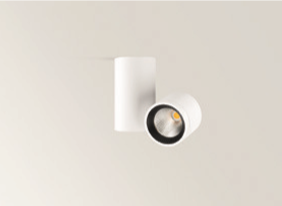 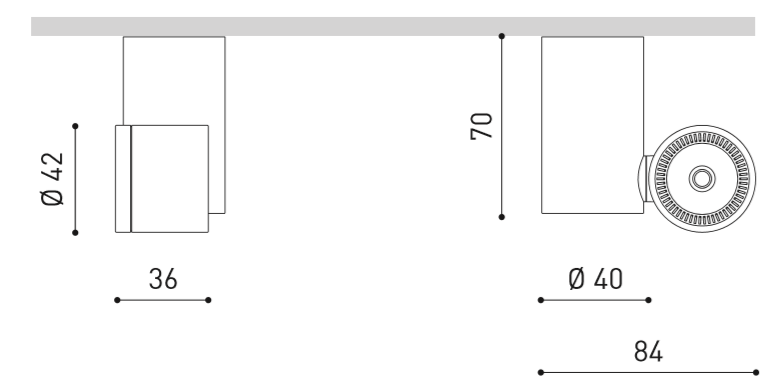 